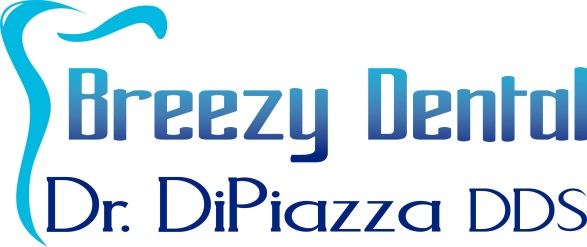 Patient Name: ______________________________________ Primary reason for this dental appointment (circle):	Exam			Emergency		ConsultationDENTAL HISTORY 										        Please circleDo you have a specific dental problem? Describe _________________________________________________ Yes     NoDo you have dental examinations on a routine basis? Last visit ______________________________________ Yes     NoDo you think you have active decay or gum disease? ______________________________________________ Yes     NoDo you brush and floss on a routine basis? Discuss _______________________________________________ Yes     NoDo your gums ever bleed? Describe ___________________________________________________________ Yes     NoDoes food catch between your teeth? Describe ___________________________________________________ Yes    NoDo you have any loose teeth? Where? _________________________________________________________ Yes     NoDo you ever have clicking, popping or discomfort in the jaw joint? Do you brux or grind? ___________________ Yes     NoDo you use tobacco products? Describe ________________________________________________________ Yes     NoDo you have any growths or sores in your mouth? Where? _________________________________________ Yes     NoMEDICAL HISTORY 	Are you under a physician’s care now? Why? ____________________________________________________ Yes     No	Name of Physician: _________________________________________________ Phone: __________________Have you ever been hospitalized or had a major operation? _________________________________________ Yes     NoHave you ever had a serious injury to your head or neck? What? ____________________________________ Yes     NoAre you taking any medications, aspirin, vitamins, herbals, pills, or drugs? _____________________________ Yes     No	Please list: _________________________________________________________________________________Are you on a special diet? Describe ____________________________________________________________ Yes    NoAre you allergic to any medications or substances? Please check the box below: ________________________ Yes     No□Aspirin   □Penicillin   □Codeine   □Acrylic   □Metal   □Latex Rubber   □Others: _____________________________Women (please check) □Pregnant/trying	□Nursing  	□Oral Contraceptives ___________________________Check the box of any medical conditions below that you have had or currently have. Have you ever had any other serious illness not checked above? _____________________________________ Yes    NoTo the best of my knowledge, all the preceding answers are correct. If I have any changes in my health status or if my medicines change, I shall inform the dentist and staff at the next appointment without fail.Patient Signature: __________________________________________________________________ Date: ____________________Doctor’s Comments:  ____________________________________________________________________________________________________________________________________________________________BP: ___________mm Hg		HR: _____ bpmDoctor’s Signature: __________________________________________________________________ Date: ____________________Heart Disease/SurgeryExcessive BleedingChemotherapyNight SweatsCold SoresHeart DefectSickle Cell DiseaseOsteoporosisYellow JaundiceFever BlistersAngina/Chest PainHemophiliaBisphosphonatesKidney ProblemsHerpesHeart AttackMethemoglobinemiaOsteonecrosis of JawRenal DialysisStrokeCongenital HeartDisorderLeukemiaAredia I.V. Reclast I.V.Thyroid DiseaseConvulsionsMitral Valve ProlapseRecent Blood TransfusionZometa I.V.Parathyroid DiseaseEpilepsy of SeizuresScarlet FeverSwelling of LimbsFosamax, Actonel,BonivaArthritis/GoutFainting or DizzinessRheumatic FeverLung DiseaseStomach/IntestinalDiseaseRheumatismGlaucomaArtifical Heart ValveBreathing ProblemUlcersPain in Jaw JointsTumors or GrowthsHeart Pace MakerShortness of BreathRecent Weight LossCortisone MedicineNervousnessPulmonary ShuntFrequent CoughFrequent DiarrheaArtificial JointPsychiatric CareHigh Blood PressureSinus TroubleDiabetesSTDsAlzheimer’s DiseaseLow Blood PressureAsthmaExcessive ThirstAIDSHives or RashBacterial EndocarditisBloody SputumHypoglycemiaHIV PositiveNeed premedication?Unexplained FeverEmphysemaLiver DiseaseGenital HerpesEver taken Fen-phen?Bruise Easily/Blood issueTuberculosisHepatitis ADrug AddictionCochlear ImplantsAnemiaCOPDHepatitis B or CAlcoholismCoronary StentCancerProtease InhibitorRadiation Treatments